Mooney Grant (Eigg Mountain Settlement History)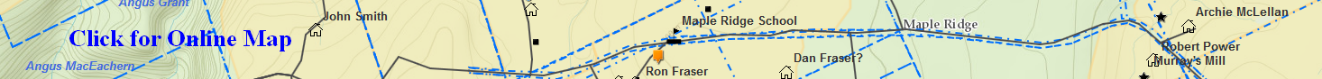 This lot is marked on the Grants Index as Old #1525, Book M, p. 135, granted to Andrew Mooney Jr..On the 1861 plan of the adjacent lot to the east (#5412 granted to John Smith) it is positioned further north, to the northern boundary of the thin lot on the Grants Index. This time it is listed as belonging to John Smith Jr. and Donald Fraser.On the 1867 plan of the grant to the adjacent lot to the west (#7936 granted to Donald MacDonald) it is in the same position but is listed as belonging to Andrew Mooney again.In a deed of 1880 (Book 30, p.248) it is passed from Donald and Mary Fraser to Angus FraserA long and distinct rock wall parallel (in an east-west direction) to the official property lines as well as clear field boundaries evident from the 1945 aerial photos indicate that those actually on the land recognized a boundary not in the official records.  There do not seem to have been any fields to the south of this boundary.